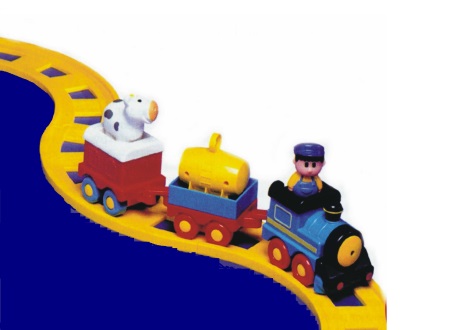                                     Муниципальное казенное дошкольное образовательное учреждение                                                    Тыргетуйский детский сад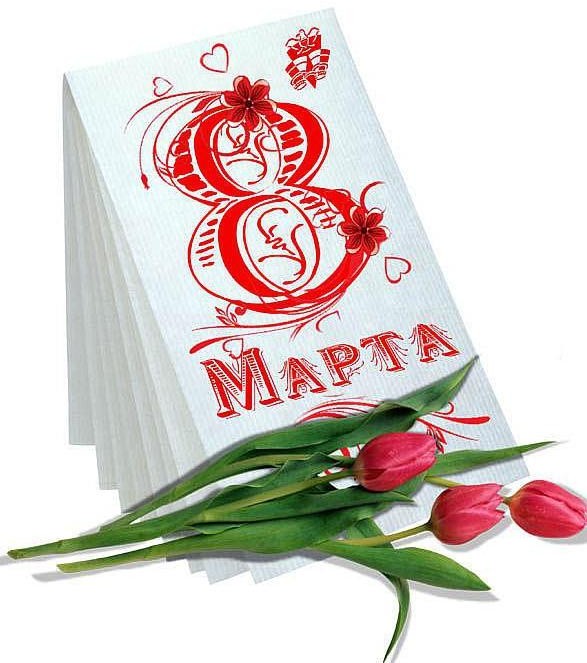 Уж тает снег, бегут ручьи,В окно повеяло весною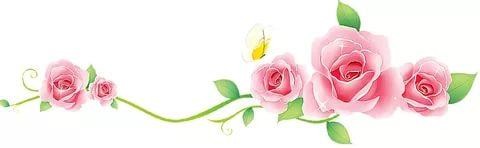 Так много ласки и тепла, Загадки, нежности, терпенияПрирода женщине дала.И всё по праву, без сомнения!Так будьте ж вы всегда красивы, Глаза пускай горят огнём, Здоровы, молоды, любимы.С Международным женским днем!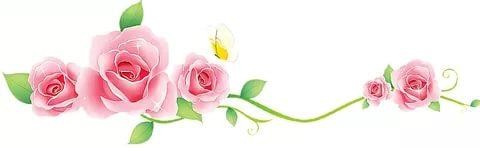 ВЕСЕННИЕ ПРИМЕТЫ ДЛЯ ДОШКОЛЬНИКОВЕсли весна холодная - осень будет теплая, потому и поговорка: «Сеешь в шубе, жнешь в рубахе».Скорая весна - к дождливому лету.Если весною летит много паутины, лето будет жаркое.Весна грязная - август сухой.Если голуби разворковались - будет тепло.Одуванчик зацвел ранней весной - лето будет коротким.Много майских жуков - к засухе.История праздника…8 марта – Международный женский деньМеждународный Женский день официально  утвержден  ООН   в  1977 году, но история праздника начинается весной 1901 года. Тогда 8 Марта американские домохозяйки нарушили тишину чикагских улиц грохотом пустых кастрюль и ведер. Таким необычным способом они требовали    законного    равноправия с мужчинами.Сейчас праздник утратил первоначальную	политическую окраску и превратился в цветочный день почитания прекрасных дам.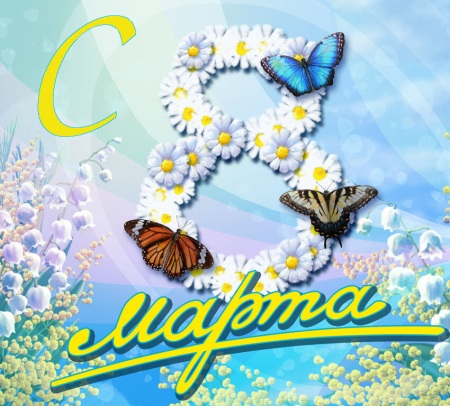 МасленицаМасленица - древний славянский праздник, доставшийся нам в наследство от языческой культуры, сохранившийся и после принятия христианства. Считают, что первоначально она была связана с днем весеннего солнцеворота, но с принятием христианства она стала предварять Великий пост и зависеть от его сроков.Из многочисленных правил и рекомендаций, которые следует соблюдать во время этого праздника, можно назвать основные.Во-первых, на масленицу уже нельзя есть мясную пищу. Мясоед (период, отделяющий зимний, Рождественский пост от весеннего, Великого) подходит к концу, и воскресенье накануне масленицы  оказывается последним днем, когда разрешается есть мясо. Вот почему этот день получил название "Мясное заговенье". На масленицу можно есть молочные продукты и рыбу. Однако основным блюдом являются блины, которые пекут каждый день с понедельника, но особенно много - с четверга по воскресенье. Это время называется широкой масленицей.Второе правило, заключается в  том, что еда на масленицу становится самой важной формой жизни. Вот почему в народе говорили, что в это время надо есть столько раз, сколько собака махнет хвостом или сколько раз прокаркает ворона. В отличие от многих других праздников на масленицу	не	только чревоугодничают дома, но и часто ходят в гости или приглашают их к себе.В последний день Масленицы - Прощеное воскресенье принято просить прощения у всех родных и знакомых, на что обычно отвечают "Бог простит!".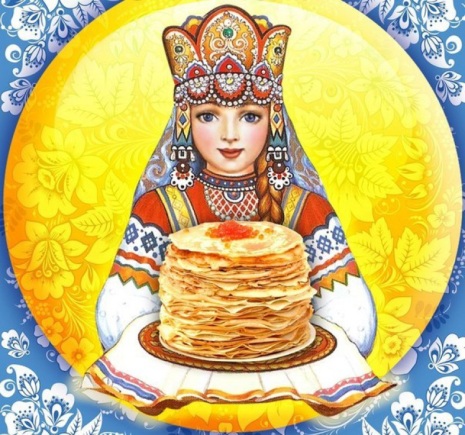 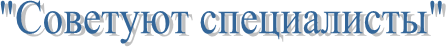 «Игра – разведчики весны»   Утром, выйдя на улицу по дороге в детский сад, в школу, на прогулку поиграйте с ребенком в разведчиков весны. «Разведчики» в нашей игре должны быть очень внимательными и замечать всѐ вокруг. Задача – найти как можно больше примет весны в окружающем мире.ЧТО МОГУТ УВИДЕТЬ НАШИ «РАЗВЕДЧИКИ ВЕСНЫ» В ЭТОЙ ИГРЕ, ИЛИ ВЕСЕННИЕ НАБЛЮДЕНИЯ С ДЕТЬМИ В ПРИРОДЕ.Солнце: А) Трехлетние дети заметят, что весеннее солнышко теплее, хочется снять варежки или расстегнуть пальто. А у некоторых малышей и взрослых от солнца появляются веснушки! От солнца бывают и солнечные зайчики. Б) Четырехлетние и более старшие малыши уже могут заметить, что солнце встает рано и будит людей. Встаешь, а уже светло на улице. А зимой, когда мы просыпались, было еще темно. Значит, день стал длиннее, а ночь короче.Сосульки: под крышей появились сосульки, с них капает вода – можно услышать звуки капели. На солнце сосульки блестят и красиво сверкают. Зимой сосулек было мало, а теперь их много.Снег стал темный, грязный, ноздреватый, зернистый, на солнце он тает. Часто можно увидеть осевший сугроб, из-под которого текут струйки воды – ручейки. В тени и холодных местах снега еще много, а на солнышке он уже растаял. Четырехлетние малыши и более старшие дети уже могут заметить наст – корочку на снегу.Воздух пахнет весной. Он теплый. Можно снять рукавички и протянуть руки к солнышку – ладошкам будет тепло. А в морозы хотелось спрятать руки в теплые варежки. Мы переоделись в более легкую одежду (вместо шубы носим куртку, вместо сапожек – ботиночки и т.д.)Лужи. Весной появляются лужи. Утром они еще затянуты тоненькой корочкой льда. Если нажать на лед палочкой, то он разломится и под ним будет видна вода. Днем лужи тают, и вокруг бегут журчащие ручейки. Почему же лед тает днем?Небо. Весеннее небо ярко-голубое, а зимой оно часто было серым. В небе плывут кучевые облака то быстрее, то медленнее. Почему так получается? Это зависит от силы ветра. Если ветер сильный, облака плывут быстрее.Ручьи. Потекли ручьи. А куда течет ручеек – вверх или вниз? Куда уходит вода? Покажите, как в городе вода стекает в особые решетки. Скажите, что в природе мелкие ручейки впадают в более крупные, а крупные ручьи впадают в речки. Речки переполняются водой, и выходят из берегов.Воробьи прыгают радостно в лужах, купаются, щебечут, греются на солнышке. А зимой они сидели на ветках, нахохлившись.Птицы – снегири, синички, дятлы — перестали прилетать на кормушку. Почему? В лесу уже тепло, появилось много насекомых, и птицы сами находят себе еду. А некоторые птицы улетели от нас, они вернулись на свою родину на север.Насекомые проснулись весной.К нам прилетели-вернулись домой перелетные птицы. Почему же они вернулись? Появились насекомые – их корм.Ледоход. Во льду на речке образуются трещины, он раскалывается и трогается с места. Ледоход – откуда появилось это слово? Ледоход = Лед ходит, лед идет! Лед стал перемещаться по реке, лед тронулся с места!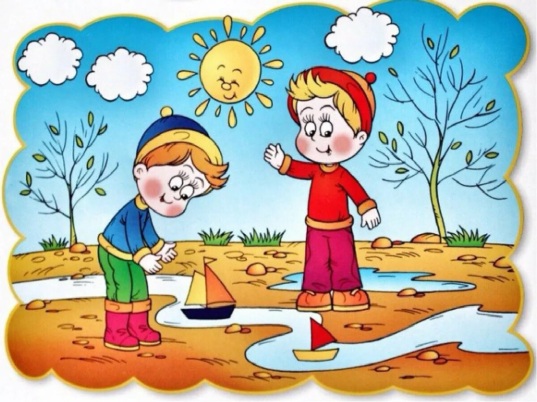 Фотоотчет за март!8 марта 2020 года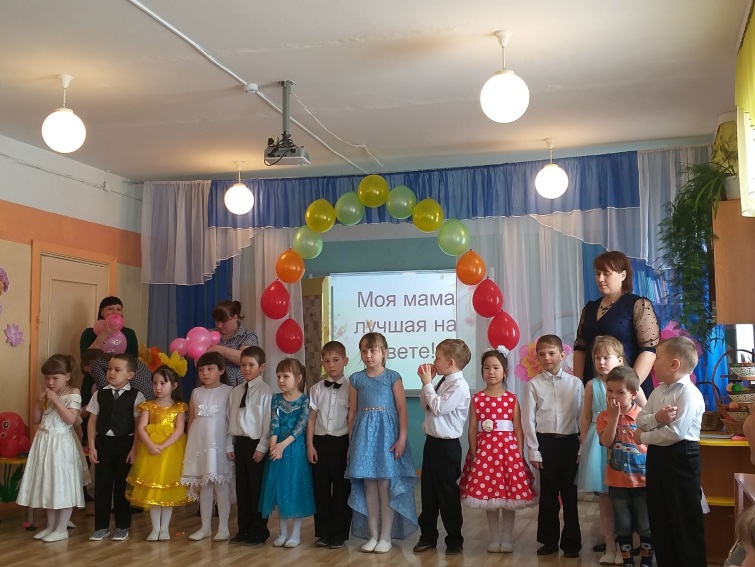 Поем песню для мамы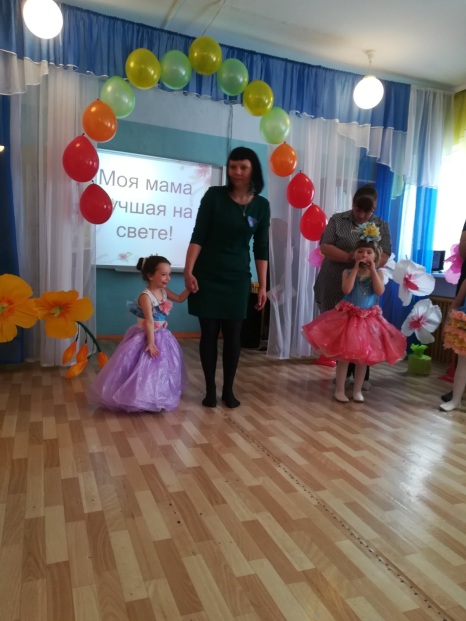 Конкурс «Моя мама – лучшая на свете»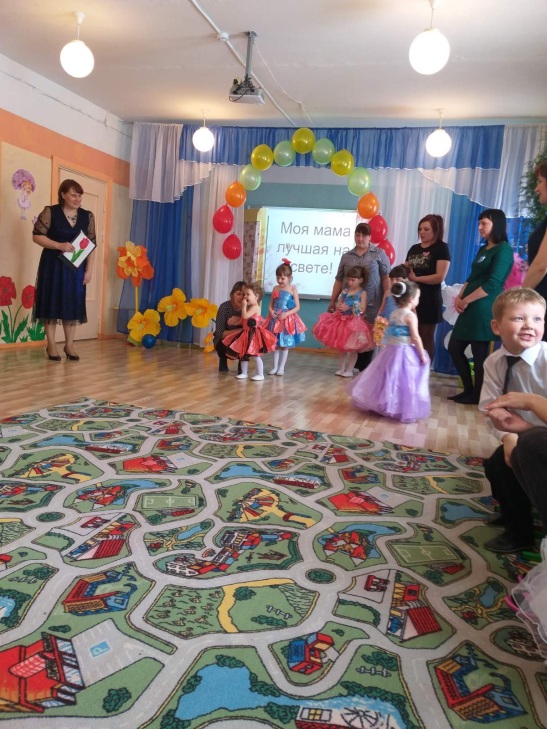 Масленица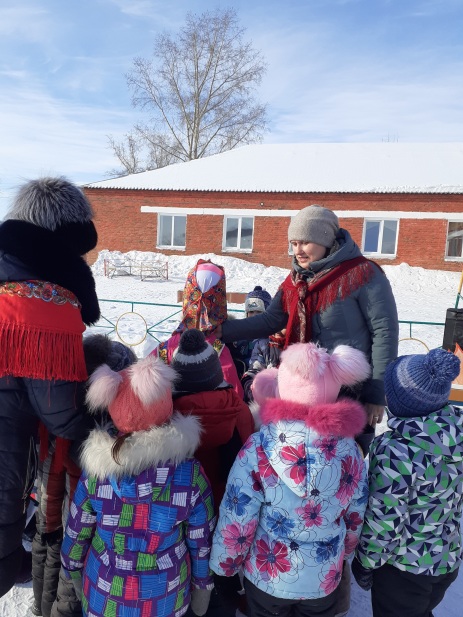 Вот и Масленица пришла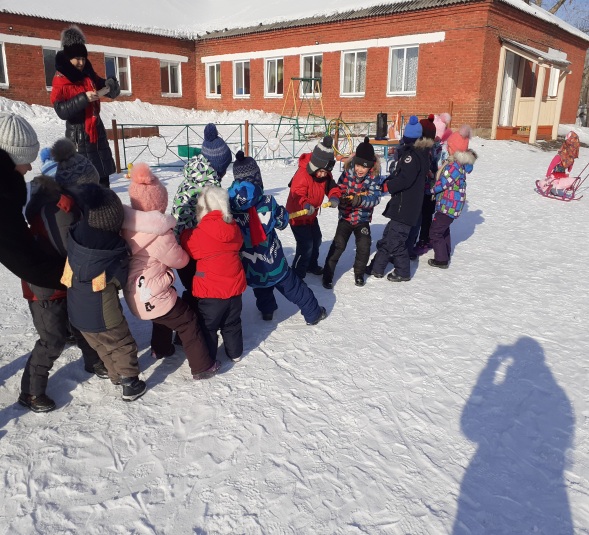 Перетягивание каната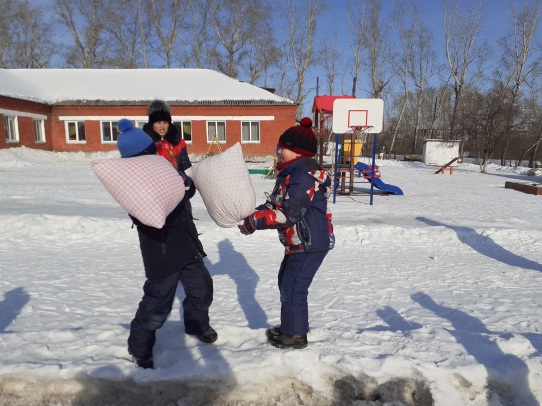 Бой подушками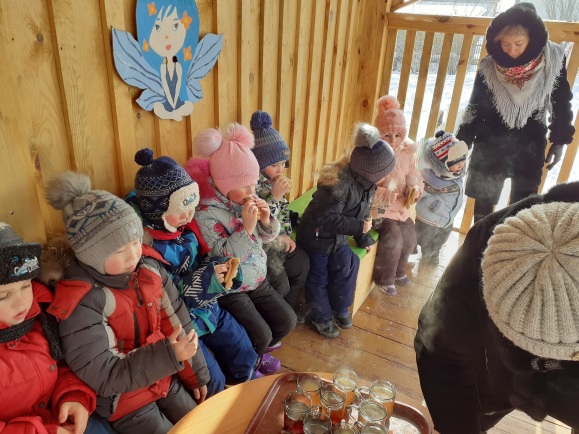 Угощаемся блинамиСоветы Неболейки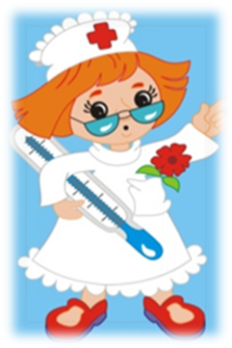 Дыхательная гимнастика для часто болеющих детей«Часики»Стоя, ноги слегка расставить, руки опустить. Размахивая прямыми руками вперед и назад, произносить «тик-так». Повторить 10—12 раз.«Трубачи»Сидя на стуле, кисти рук сжать в трубочку, поднять вверх. Медленный выдох с громким произнесением звука «п-ф-ф-ф-ф». Повторить 4—5 раз.«Помаши крыльями, как петух»Встать прямо, ноги врозь, руки опустить. Поднять руки в стороны, а затем похлопать ими по бедрам. Выдыхая, произносить «ку-ка-ре-ку». Повторить 5—6 раз.«Каша кипит»Сидя на стуле, одну руку положить на живот, другую на грудь. Втянуть живот и набрать воздух в грудь — вдох, опустить грудь (выдыхая воздух) и выпятить живот — выдох. При выдохе громкое произнесение звука «ф-ф-ф-ф». Повторить 3—4 раза.«Насос»Встать прямо, ноги вместе, руки вдоль туловища. Вдох, затем наклон туловища в сторону. Выдох, руки скользят, при этом громко произносить «с-с-с-с!» Выпрямление — вдох, наклон в другую сторону с повторением звука. Повторить 6—8 раз.«Паровозик»Ходить по комнате, делая попеременные движения руками и приговаривая «чух-чух- чух».Повторять в течение 20—30 секунд.«Партизаны»Стоя, палка (ружье) в руках. Ходить, высоко поднимая колени. На 2 шага — вдох, на 6—8 шагов — выдох с произнесением слова «ти-ш-ш-ш-ше». Повторять в течение 1,5 минут.« Регулировщик» Стоя, ноги расставить на ширину плеч, одну руку поднять вверх, другую отвести в сторону. Вдох носом, затем поменять положение рук с удлиненным выдохом и произнесением звука «р-р-р-р-р». Повторить 4—5 раз.«Вырасти большой»Встать прямо, ноги вместе, поднять руки вверх, хорошо потянуться, подняться на носки — вдох. Опустить руки вниз, опуститься на всю ступню — выдох. Произнести «у- х-х-х-х». Повторить 4—5 раз.«Маятник»Стоя, ноги расставить на ширину плеч, палку держать за спиной на уровнеуглов лопаток. Наклонять туловище в стороны. При наклоне — выдох с произнесением звука «т-у-у-у-х-х-х». Повторить 3—4 наклона в каждую сторону.«Гуси летят»Медленная ходьба по комнате. На вдох — руки поднять в стороны, на выдох — опустить вниз с произнесением длительного звука «г-у-у-у». Повторять 1 — 2 минуты.Интересная страничка«Обведи по точкам»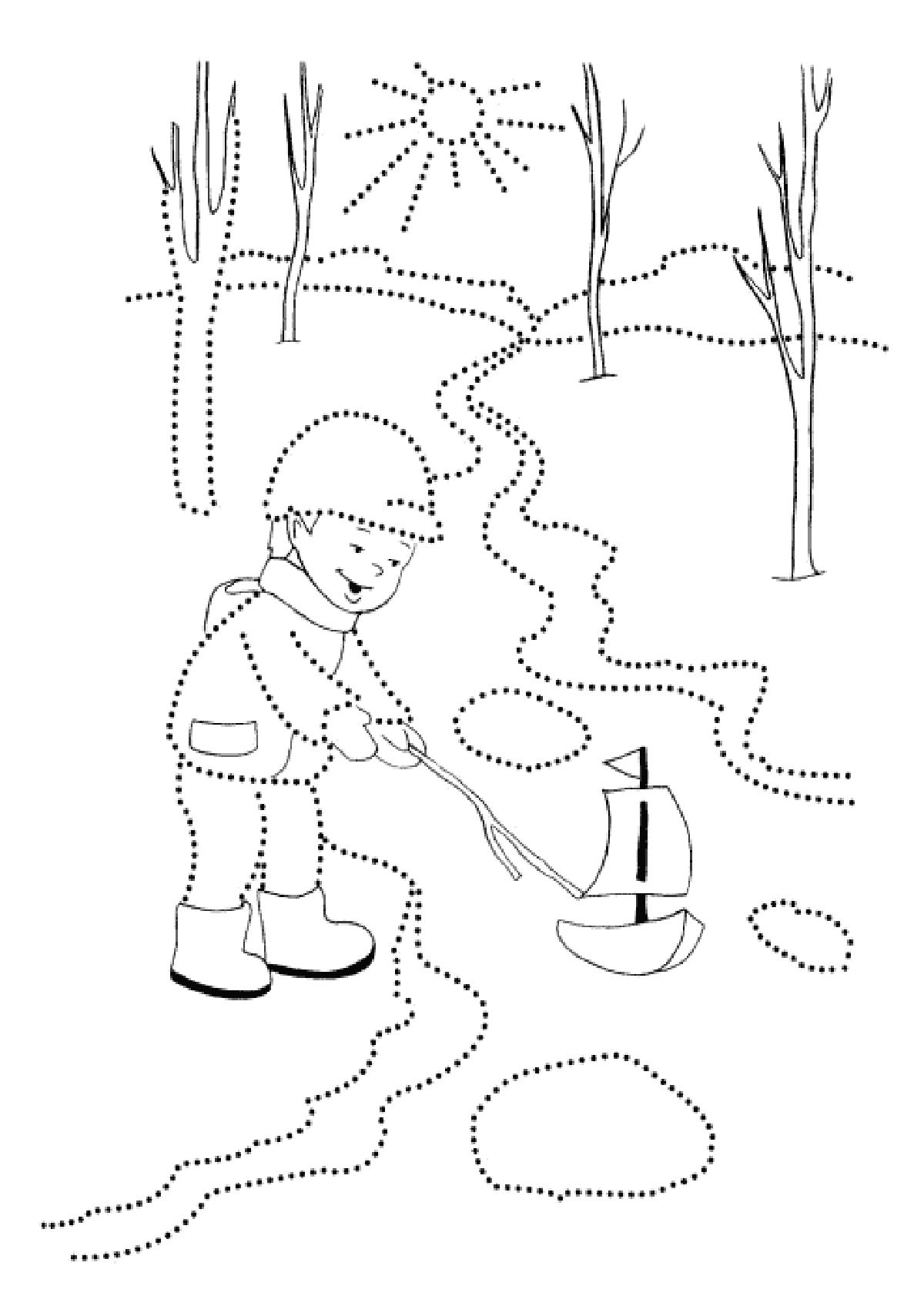 «Найди тень»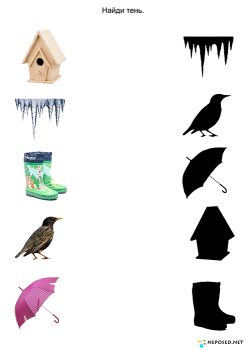 Именинники марта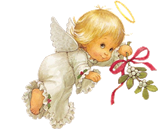 26 марта  2013 года – Коптяев Степа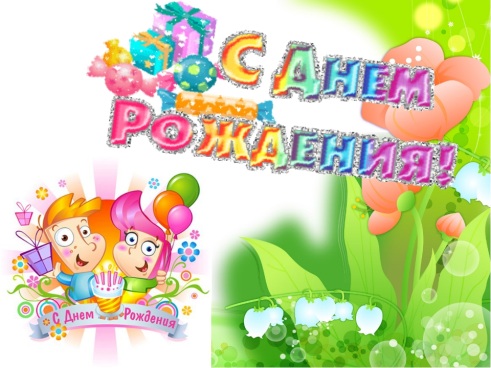 Сотрудники детского сада8 марта – Горовая Наталия Александровна (помощник повара)Поздравляем!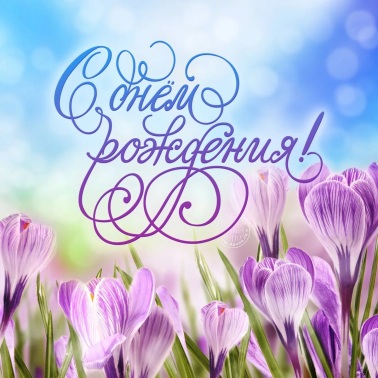 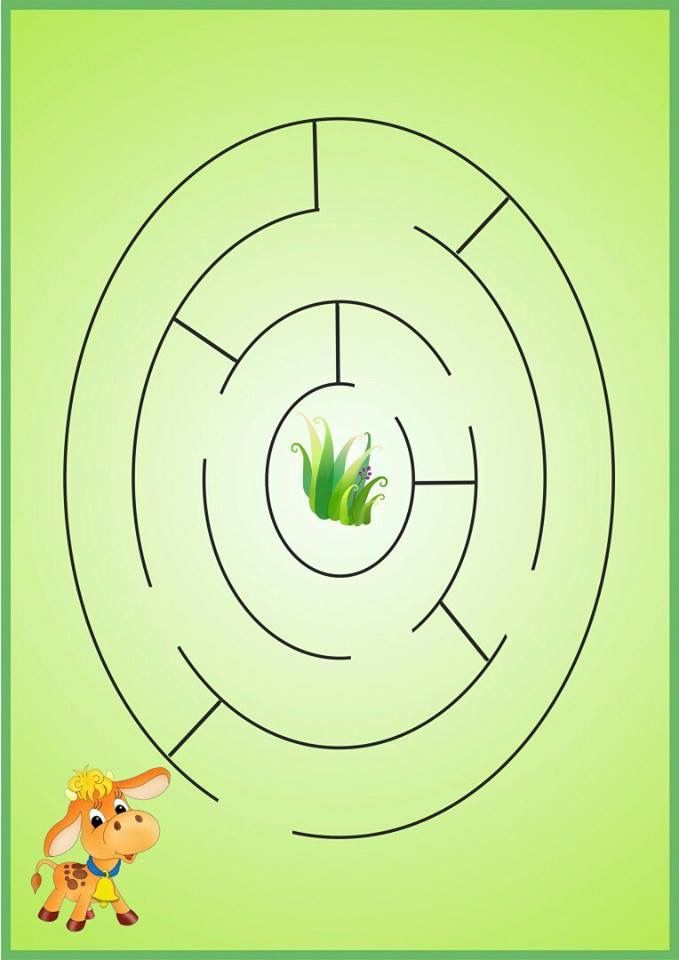 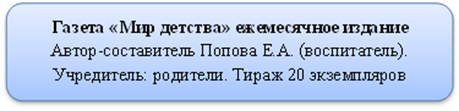 